壹、課程設計理念如何透過有形的教育活動，以學生的生活經驗為中心，協助個體建構出內在的價值信念，將自家庭開始的常規教養與言行舉止延伸至學校、社會，是本單元設計的起始。根據心理學家的說法，孩子必須具備認知能力後，才有能力在思想和行為上，將成人所公認的倫理道德類化成自己的價值觀，一般來說，這個年齡大約需在七歲以上，即Piaget所謂的具體操作期思考的過渡期。道德的內化價值觀的形成，來自於兩個基本動力，其一是「情感」的鼓勵或讚美，亦即一種施與受的親子關係，在兒童期前期時，家庭是影響兒童的主要力量，家長提供態度和行為的角色示範；其二是「經驗」讓孩子從日常生活與人互動的結果中學習而來，當兒童進入家庭以外的世界時，兒童與親人的關係會影響到兒童與同儕的關係，來自家庭的例行習慣與規範，若不是受到增強，就必須配合學校的輔導與管教加以調整。良好的親子關係是人生重要的課題，再多的財富，也不及擁有一個和樂的家庭；為了幫助孩子成長與發展，在複雜的人際關係互動中建立簡單易瞭解的規範，可免去許多困擾，也可以使孩子在探索這個新奇的世界時，不會遭致太多挫折，以促進孩子社會發展。因此「了解家庭常見的互動關係」重視家庭成員間的情感交流，體察人我互動的因素，及「了解家庭中家規的類型」建立個人行為品格的標準，認同團體規範，從中體會並學習快樂的生活態度，是家庭教育也是學校教育的宗旨。貳、教學主題與目標：本課程設計以「兒童用來表現情感和照顧行為的適當方式」為概念，計4節課160分鐘的教學活動。以「了解家庭中家規的類型」為主軸，活動一「家規是什麼」、活動二「我家的家規」藉由文章導讀為範例，引起學生注意他人的感覺，激發同理心，並以戲劇表演的方式，將日常生活中與家人互動情形或家規相關的案例呈現；全班再進行分組討論，蒐集歸納「家規有多少」，要求學生指出類似的經驗提供觀點替代和角色扮演的活動。將家庭視為社會的縮影，活動三「家規有多少」和活動四「新時代家規」強調和示範「利社會價值」，主要是「瞭解教養的意義，培養對於家規的調適能力」為主軸，以討論教學法及價值澄清法，使學生學習如何面對規範或公約，了解在團體生活中必須建立法則，保障大家的權益；在家庭問題叢生、多元家庭型態的社會中，建立學生的思考能力，找到自己的價值觀念。教學活動策略分述如下：單元名稱：家規、家規有多少1、家規是什麼（活動一）：透過故事，討論日常生活中家人出於善意的禁制與規定。 〈教學策略〉	故事導讀後進行共同討論，使學生能自由表達思想、提出問題所在，由循序漸進的方式引導兒童思考，增加思考的可逆性、變換性。2、我家的家規（活動二）：藉由文章導讀為範例，讓學生以戲劇表演的方式來進行。 〈教學策略〉角色扮演法：Werrbach(1993)指出，角色扮演是發現價值衝突的調停方式，同時也發展解決問題的策略。此種教學策略可培養學生設身處地、加強同理心的感受，能有不同思考的面向。3、家規有多少（活動三）：討論並紀錄日常生活中與家人互動中的情形或家規的案例。 〈教學策略〉分組討論法：小組討論成員彼此間有不同的生活經驗和想法，經由自我省思、溝通與互動，增加思考動力與處理問題的技巧，促進溝通和了解。4、新時代家規（活動四）：透過討論，引導學生養成因應問題的合宜態度，學習處理問題的適當技巧。 〈教學策略〉討論教學法及價值澄清法：經由不斷的質疑與討論，批判、修正自己與他人的想法，最後再由教師適時的給予價值澄清。參、教學對象：本教學活動適合對象為國小二年級學生，認知能力逐日發展，開始有自己的看法；對家規能約略陳述，但對其意義尚處於模糊的階段，喜歡分辨事情的對與錯、好與壞；雖然知識與能力還不足，無法瞭解信念背後所蘊含的複雜道理，但卻已能把自己的一套原則，應用在實際的生活中，並且要求其他人一起遵守，要求公平互惠原則，希望受到讚許與接受。肆、教學活動設計學習單一： 	姓名：__________家長簽名：_____________      家 規 是 什 麼想一想：	1、大人常常為了小孩好，不要小孩做的事有哪些？要小孩做好的事又有哪些？	2、	大人不要你做的事，你都會聽從而且遵守嗎？大人要你做的事，你會聽從而且做到嗎？想一想：你有沒有也是為了爸爸、媽媽、老師好，你不希望大人做什麼呢？學習單二： 	姓名：__________家長簽名：_____________      我 家 的 家 規想一想：  1、在家中有那些規定要你遵守呢？          2、家規是誰訂的？怎麼訂出來的？          3、你對這些規定有什麼想法？喜歡還是不喜歡？為什麼？問一問：1、全家人都知道這些規則嗎？每個人都要遵守嗎？           例：晚上九點上床睡覺是我和弟弟妹妹要遵守的規定，哥哥姊姊功課較多或要補習，超過九點睡覺...	2、家人對「家規」的了解，有沒有不同的說法和解釋？學習單三： 	姓名：__________家長簽名：_____________      家 規 有 多 少想一想：你認為下面是不是良好有效的家庭規則？你認為對的部分，請打ˇ說一說：你的感覺和想法，在家中和家人一起討論，在學校和同學一起分享1、家規是什麼？為什麼要遵守？2、你家現在正在實施的家規是什麼？3、目前你們家裡有哪些家規是你認為很合適、很好的？4、你覺得現在正在實施的家規中，有哪些需要做改變或拋棄的？5、你們家必須再制定或增加新的家規嗎？愛的小語：「家規」的訂立是為了規範孩子的行為，從中體會並學習快樂的生活態度，而非「管」住他喔！學習單四： 	姓名：__________家長簽名：_____________      新 時 代 的 家 規想一想：對於你看到和聽到的事，你能說什麼或怎麼做？1、在家裡，當有人不遵守或破壞規則時，會發生什麼事？	－	聽到你的家人正在用髒話罵人，而你們家的家規是不許罵人，你能告訴他這條家規嗎？2、你能夠對家裡的誰說你內心快樂或難過的感覺？	－	你能夠表達你內心的害怕、無助、憤怒、寂寞、敏感、難過或舒適的需要嗎？3、如果你對某個人或某件事表示不贊成，你將怎麼做？	－	如果你的爸爸抽煙或喝酒，會危害到他的健康，你會對他說什麼？4、當你對某些事不清楚時，你會提出疑問嗎？你會用什麼方式提出你的疑問？	－	如果你覺得自己不被家人瞭解時，你能夠很自在地提出疑問，並加以說明嗎？畫一畫：任選上面1，2，3，4中的一題，畫下你的表情或狀況，說一說你的想法：　　愛的小語：「家規」家庭中成員的共同規範，孩子的生活指南，明確告訴孩子應遵守的規定與處罰方式，建立孩子正確的價值觀，有了依循的法則養成習慣之後，親子間的關係就更和諧。內容包括家中成員之作息時間及活動安排。應多以正面的期待與獎勵，取代負面的禁止與處罰，必須有彈性，可因時制宜(如寒暑假期間之適度調整)，與孩子約法三章之時，立法從寬，執法從嚴(包括定期檢討及獎懲之執行)；需保持前後一致的管教態度，要確定孩子能夠了解被處罰的原因，避免對孩子的心理產生不良影響。【學習單一  附件】有一個女孩叫甜甜，最近，她常擺著張苦瓜臉，她希望自己不要長大…因為她覺得她的媽媽好像不再像她小時候那樣愛她了，…聽，聽！甜甜的媽媽在叫她了！「甜甜，不要在外面那發呆，快點去做功課！」「甜甜，不要把鞋子亂丟亂放，要靠邊擺好！」「甜甜，不要沒洗手，就拿東西吃！」「甜甜，不要離電視那麼近，會得近視！」「甜甜，不要再吃糖了，會蛀牙的！」「甜甜，不要在家裡用跑的，小心撞到家具！」「甜甜，不要插嘴，大人說話，要懂得禮貌！」「甜甜，不要把家裡東西弄亂！」…媽媽對甜甜而言，已經變成一個「不要如何如何」的媽媽了！甜甜一點都不喜歡這樣的媽媽。聽，聽！甜甜的媽媽又再叫她了！「甜甜，不要……」媽媽還沒說完，甜甜就對著媽媽說：「不要再對我說『不要這樣…，不要那樣…』了！不要對我那麼兇！不要嫌我這個沒注意，那個不小心！不要一天到晚囉唆我！不要說這一切都是為我好！我不要有一個『不要如何如何』的媽媽了！」說完，甜甜就放聲大哭起來，她好難過、好難過…甜甜的媽媽心疼的看著甜甜，她一點都沒有察覺自己對甜甜說話的口氣不好，也從來都不知道甜甜心裡的感受和想法，更沒想過她對甜甜的愛和關懷，因為用「不要這樣…，不要那樣…」來表達，讓甜甜無法體會和感覺到媽媽是為了甜甜好，對甜甜的愛護。「甜甜乖，不哭！不哭！媽媽愛你！」甜甜的媽媽說：「好啦！好啦！媽媽已經知道你的想法和感覺了，媽媽也已經不想再對你說『不要』這兩個字了！來，我們一起想想：我們要怎麼說出我們的想法和希望，好嗎？」媽媽抱著甜甜，握著她的手，輕輕的搖著她，輕輕的對她說話…甜甜笑了，她喜歡媽媽用這樣的語氣對她說話，她也喜歡和媽媽在一起的感覺，她好愛、好愛、好愛媽媽！建議閱讀一本好書：上誼出版社【莉絲的要和不要】家庭教育課程設計範　圍主　題設計者家庭教育課程設計小二家規、家規  有多少?直潭國小／鄭麗英活動名稱家規是什麼？家規是什麼？設計者設計者設計者鄭麗英教學時間1節課40分鐘1節課40分鐘適合人數適合人數適合人數全班配合現有教材健康與體育學習領域、生活課程、綜合活動健康與體育學習領域、生活課程、綜合活動健康與體育學習領域、生活課程、綜合活動健康與體育學習領域、生活課程、綜合活動健康與體育學習領域、生活課程、綜合活動健康與體育學習領域、生活課程、綜合活動能力指標【健康與體育】--健康心理【】學習如何與家人和睦相處。【】認識情緒的表達及正確的處理方式。【生活課程】--體驗個人與群體生活【】覺察自己可以決定自我的發展。【綜合活動】--認識自我【】描述自己以及與自己相關的人事物。【】認識自己在家庭與班級中的角色。【健康與體育】--健康心理【】學習如何與家人和睦相處。【】認識情緒的表達及正確的處理方式。【生活課程】--體驗個人與群體生活【】覺察自己可以決定自我的發展。【綜合活動】--認識自我【】描述自己以及與自己相關的人事物。【】認識自己在家庭與班級中的角色。【健康與體育】--健康心理【】學習如何與家人和睦相處。【】認識情緒的表達及正確的處理方式。【生活課程】--體驗個人與群體生活【】覺察自己可以決定自我的發展。【綜合活動】--認識自我【】描述自己以及與自己相關的人事物。【】認識自己在家庭與班級中的角色。【健康與體育】--健康心理【】學習如何與家人和睦相處。【】認識情緒的表達及正確的處理方式。【生活課程】--體驗個人與群體生活【】覺察自己可以決定自我的發展。【綜合活動】--認識自我【】描述自己以及與自己相關的人事物。【】認識自己在家庭與班級中的角色。【健康與體育】--健康心理【】學習如何與家人和睦相處。【】認識情緒的表達及正確的處理方式。【生活課程】--體驗個人與群體生活【】覺察自己可以決定自我的發展。【綜合活動】--認識自我【】描述自己以及與自己相關的人事物。【】認識自己在家庭與班級中的角色。【健康與體育】--健康心理【】學習如何與家人和睦相處。【】認識情緒的表達及正確的處理方式。【生活課程】--體驗個人與群體生活【】覺察自己可以決定自我的發展。【綜合活動】--認識自我【】描述自己以及與自己相關的人事物。【】認識自己在家庭與班級中的角色。活動目標1.	了解自己家庭中家規的類型    2. 培養對於家規的調適能力1.	了解自己家庭中家規的類型    2. 培養對於家規的調適能力1.	了解自己家庭中家規的類型    2. 培養對於家規的調適能力1.	了解自己家庭中家規的類型    2. 培養對於家規的調適能力1.	了解自己家庭中家規的類型    2. 培養對於家規的調適能力1.	了解自己家庭中家規的類型    2. 培養對於家規的調適能力活動流程及內容設計活動流程及內容設計活動流程及內容設計活動流程及內容設計時間分配活動設計說明活動設計說明【引起動機】爸爸、媽媽、老師們常常說：「不要做這件事…，不要那樣…，這都是為了你們小朋友好…」今天我們來討論：1.	大人常常為了小孩好，不要小孩做的事有哪些？2.	大人不要你做的事，你都會聽從而且遵守嗎？【發展活動】－－故事導讀與討論有一個女孩叫甜甜，最近，她常擺著張苦瓜臉，她希望自己不要長大…，因為她覺得她的媽媽好像不再像她小時候那樣愛她了，…1.	媽媽對甜甜好像只會說“ 不要這樣…，不要那樣…” 的要求；如果你是甜甜，你會怎麼說？怎麼做？2.	爸爸、媽媽、老師們「要你這樣做…，或是要你那樣…」時，你覺得是為了什麼呢？【引起動機】爸爸、媽媽、老師們常常說：「不要做這件事…，不要那樣…，這都是為了你們小朋友好…」今天我們來討論：1.	大人常常為了小孩好，不要小孩做的事有哪些？2.	大人不要你做的事，你都會聽從而且遵守嗎？【發展活動】－－故事導讀與討論有一個女孩叫甜甜，最近，她常擺著張苦瓜臉，她希望自己不要長大…，因為她覺得她的媽媽好像不再像她小時候那樣愛她了，…1.	媽媽對甜甜好像只會說“ 不要這樣…，不要那樣…” 的要求；如果你是甜甜，你會怎麼說？怎麼做？2.	爸爸、媽媽、老師們「要你這樣做…，或是要你那樣…」時，你覺得是為了什麼呢？【引起動機】爸爸、媽媽、老師們常常說：「不要做這件事…，不要那樣…，這都是為了你們小朋友好…」今天我們來討論：1.	大人常常為了小孩好，不要小孩做的事有哪些？2.	大人不要你做的事，你都會聽從而且遵守嗎？【發展活動】－－故事導讀與討論有一個女孩叫甜甜，最近，她常擺著張苦瓜臉，她希望自己不要長大…，因為她覺得她的媽媽好像不再像她小時候那樣愛她了，…1.	媽媽對甜甜好像只會說“ 不要這樣…，不要那樣…” 的要求；如果你是甜甜，你會怎麼說？怎麼做？2.	爸爸、媽媽、老師們「要你這樣做…，或是要你那樣…」時，你覺得是為了什麼呢？【引起動機】爸爸、媽媽、老師們常常說：「不要做這件事…，不要那樣…，這都是為了你們小朋友好…」今天我們來討論：1.	大人常常為了小孩好，不要小孩做的事有哪些？2.	大人不要你做的事，你都會聽從而且遵守嗎？【發展活動】－－故事導讀與討論有一個女孩叫甜甜，最近，她常擺著張苦瓜臉，她希望自己不要長大…，因為她覺得她的媽媽好像不再像她小時候那樣愛她了，…1.	媽媽對甜甜好像只會說“ 不要這樣…，不要那樣…” 的要求；如果你是甜甜，你會怎麼說？怎麼做？2.	爸爸、媽媽、老師們「要你這樣做…，或是要你那樣…」時，你覺得是為了什麼呢？10分鐘15分鐘學習單一附件一：參考上誼出版社【莉絲的要和不要】因考慮到原繪本目前無再版及版權問題，建議教師上課時，可先以說故事方式讀過後，再由學生討論後，以戲劇表演「改編版」或「改進版」增加效果。學習單一附件一：參考上誼出版社【莉絲的要和不要】因考慮到原繪本目前無再版及版權問題，建議教師上課時，可先以說故事方式讀過後，再由學生討論後，以戲劇表演「改編版」或「改進版」增加效果。【統整與總結】你有沒有也是為了爸爸、媽媽、家人或老師好，而不希望大人他們做什麼事情呢？你會怎麼跟他們說明白？他們會接受你的意見或想法嗎？【統整與總結】你有沒有也是為了爸爸、媽媽、家人或老師好，而不希望大人他們做什麼事情呢？你會怎麼跟他們說明白？他們會接受你的意見或想法嗎？【統整與總結】你有沒有也是為了爸爸、媽媽、家人或老師好，而不希望大人他們做什麼事情呢？你會怎麼跟他們說明白？他們會接受你的意見或想法嗎？【統整與總結】你有沒有也是為了爸爸、媽媽、家人或老師好，而不希望大人他們做什麼事情呢？你會怎麼跟他們說明白？他們會接受你的意見或想法嗎？15分鐘學習單一學習單一教學評量教學評量口語表達（學習單一：家規有多少）口語表達（學習單一：家規有多少）口語表達（學習單一：家規有多少）口語表達（學習單一：家規有多少）口語表達（學習單一：家規有多少）指導要點及注意事項指導要點及注意事項學習單請學生和家長共同討論完成並且請學生帶回學校進行討論。學習單請學生和家長共同討論完成並且請學生帶回學校進行討論。學習單請學生和家長共同討論完成並且請學生帶回學校進行討論。學習單請學生和家長共同討論完成並且請學生帶回學校進行討論。學習單請學生和家長共同討論完成並且請學生帶回學校進行討論。備註備註教學運用學習單，可使學生有充分的時間進行問題的思考並整理思緒，能使自己的發言更有條理，幫助整體活動的進行。教學運用學習單，可使學生有充分的時間進行問題的思考並整理思緒，能使自己的發言更有條理，幫助整體活動的進行。教學運用學習單，可使學生有充分的時間進行問題的思考並整理思緒，能使自己的發言更有條理，幫助整體活動的進行。教學運用學習單，可使學生有充分的時間進行問題的思考並整理思緒，能使自己的發言更有條理，幫助整體活動的進行。教學運用學習單，可使學生有充分的時間進行問題的思考並整理思緒，能使自己的發言更有條理，幫助整體活動的進行。活動名稱我家的家規我家的家規設計者設計者鄭麗英鄭麗英教學時間1節課40分鐘1節課40分鐘適合人數適合人數全班全班配合現有教材健康與體育學習領域、生活課程、綜合活動健康與體育學習領域、生活課程、綜合活動健康與體育學習領域、生活課程、綜合活動健康與體育學習領域、生活課程、綜合活動健康與體育學習領域、生活課程、綜合活動健康與體育學習領域、生活課程、綜合活動能力指標【健康與體育】--健康心理【】學習如何與家人和睦相處。【】瞭解並認同團體規範，從中體會並學習快樂的生活態度。【生活課程】--體驗個人與群體生活【】舉例說明自己的發展與成長會受到家庭與學校的影響。【】舉例說明個人或群體為實現其目的而影響他人或其他群體的歷程。【綜合活動】--生活經營【】經常保持個人的整潔，並維護班級與學校共同的秩序與整潔。【】分享自己如何安排時間、金錢及個人生活的經驗。【健康與體育】--健康心理【】學習如何與家人和睦相處。【】瞭解並認同團體規範，從中體會並學習快樂的生活態度。【生活課程】--體驗個人與群體生活【】舉例說明自己的發展與成長會受到家庭與學校的影響。【】舉例說明個人或群體為實現其目的而影響他人或其他群體的歷程。【綜合活動】--生活經營【】經常保持個人的整潔，並維護班級與學校共同的秩序與整潔。【】分享自己如何安排時間、金錢及個人生活的經驗。【健康與體育】--健康心理【】學習如何與家人和睦相處。【】瞭解並認同團體規範，從中體會並學習快樂的生活態度。【生活課程】--體驗個人與群體生活【】舉例說明自己的發展與成長會受到家庭與學校的影響。【】舉例說明個人或群體為實現其目的而影響他人或其他群體的歷程。【綜合活動】--生活經營【】經常保持個人的整潔，並維護班級與學校共同的秩序與整潔。【】分享自己如何安排時間、金錢及個人生活的經驗。【健康與體育】--健康心理【】學習如何與家人和睦相處。【】瞭解並認同團體規範，從中體會並學習快樂的生活態度。【生活課程】--體驗個人與群體生活【】舉例說明自己的發展與成長會受到家庭與學校的影響。【】舉例說明個人或群體為實現其目的而影響他人或其他群體的歷程。【綜合活動】--生活經營【】經常保持個人的整潔，並維護班級與學校共同的秩序與整潔。【】分享自己如何安排時間、金錢及個人生活的經驗。【健康與體育】--健康心理【】學習如何與家人和睦相處。【】瞭解並認同團體規範，從中體會並學習快樂的生活態度。【生活課程】--體驗個人與群體生活【】舉例說明自己的發展與成長會受到家庭與學校的影響。【】舉例說明個人或群體為實現其目的而影響他人或其他群體的歷程。【綜合活動】--生活經營【】經常保持個人的整潔，並維護班級與學校共同的秩序與整潔。【】分享自己如何安排時間、金錢及個人生活的經驗。【健康與體育】--健康心理【】學習如何與家人和睦相處。【】瞭解並認同團體規範，從中體會並學習快樂的生活態度。【生活課程】--體驗個人與群體生活【】舉例說明自己的發展與成長會受到家庭與學校的影響。【】舉例說明個人或群體為實現其目的而影響他人或其他群體的歷程。【綜合活動】--生活經營【】經常保持個人的整潔，並維護班級與學校共同的秩序與整潔。【】分享自己如何安排時間、金錢及個人生活的經驗。活動目標1.	解自己家庭中家規的類型       2. 培養對於家規的調適能力1.	解自己家庭中家規的類型       2. 培養對於家規的調適能力1.	解自己家庭中家規的類型       2. 培養對於家規的調適能力1.	解自己家庭中家規的類型       2. 培養對於家規的調適能力1.	解自己家庭中家規的類型       2. 培養對於家規的調適能力1.	解自己家庭中家規的類型       2. 培養對於家規的調適能力活動流程及內容設計活動流程及內容設計活動流程及內容設計活動流程及內容設計時間分配時間分配活動設計說明【引起動機】聽一廳：我家的家規    說起我家的家規，真是讓我「生不如死」。媽媽放了一個處罰箱，凡是首次觸犯家規的人，嘿嘿！去抽處罰箱裡的紙條吧！每當有客人來我家，都驚呼：「哇！好乾淨喔！」唉！他們哪知道這都是我和老弟的「功勞」。    我喜歡唱歌，偏偏上天給了我一個破鑼嗓子，有一天，我正在房間裡高歌，表姊就衝進來大叫：「別唱了！你的『玉喉』該休息啦！死人都會被你吵醒哩！」爸爸還誇張的說：「剛才我聽到烏鴉在哭耶！你聽到了嗎？」…由此可見，我的歌喉多不爭氣呀！家人為了防止我大聲唱歌，於是訂了家規：不可噪音污染，要是我不聽，一次罰五十元。天哪！好苛刻呀！     說到吵架，一定是我和弟弟第一名。「你很吵耶！」「怎樣！這是我的自由，你看你，胖的像啥樣子？我都覺得熱了！」「你、你、你這是什麼態度和姊姊說話？人家看到你還認為台北鬧飢荒......」「哼！人家就是因為看到你，才知道台北市為什麼鬧飢荒！」    我們哇啦哇拉的罵個不停，忽然，媽媽的眼睛冒火，以酷斯拉的音量大叫：「吵夠了沒？」我們才閉嘴，就這樣，第二條家規產生了──不可吵架。什麼？你問我怎麼處罰呀？唉！要掃地、拖地一個星期，很慘吧！    搶電視看，全是我、弟弟、和爸爸在開戰。每當我們看得津津有味的時候，只要爸爸的「龍屁股」一坐定了，電視爭奪戰就開始了。「弟弟，接好！」我叫道。「哈！拿到了！」爸爸得意的叫著。我生氣的罵弟弟：「你這個白癡！沒玩過籃球哇！」結果，還是爸爸拿出家法來，我們才不敢吵了。媽媽只好再訂立家規一條：不可以搶著看電視，否則一星期不、准、看。    「嚕拉拉......嚕拉拉......」哈！哈！是我在浴室裡高歌啦！只聽到：「阿萍，洗太久了吧？五、四、三......」哇！我媽在倒數計時囉！我急得全身濕淋淋的從浴室跑出來，像溜冰一樣滑進房裡，砰！痛！痛！痛…「死桌子、爛桌子、臭桌子。」我氣得大罵，因為剛剛滑進房間的時候，腿撞到了桌子…大家應該知道第四條家規是什麼了──洗澡不可超過二十分鐘；如果違犯，會被罵得很慘，並且扣七十元的零用錢喔！    家規使我頭痛，唉！誰知道第五條家規什麼時候就會出現呢？【發展活動】演一演：家規、家規有多少請學生分組討論自己家中的家規，編演一場日常生活中與家人互動情形或家規案例的劇情，讓同學看一看：家家有本「家規」，各有不同的解釋和做法。【統整與總結】說一說：你家的家規1.	在家中有那些規定要你遵守呢？你家的家規是什麼？2.	家規是誰訂的？怎麼訂出來的？3.	你對自己家的家規有什麼想法？喜歡？還是不喜歡？為什麼原因呢？＊ 老師歸納整理「家庭中家規的類型」。【引起動機】聽一廳：我家的家規    說起我家的家規，真是讓我「生不如死」。媽媽放了一個處罰箱，凡是首次觸犯家規的人，嘿嘿！去抽處罰箱裡的紙條吧！每當有客人來我家，都驚呼：「哇！好乾淨喔！」唉！他們哪知道這都是我和老弟的「功勞」。    我喜歡唱歌，偏偏上天給了我一個破鑼嗓子，有一天，我正在房間裡高歌，表姊就衝進來大叫：「別唱了！你的『玉喉』該休息啦！死人都會被你吵醒哩！」爸爸還誇張的說：「剛才我聽到烏鴉在哭耶！你聽到了嗎？」…由此可見，我的歌喉多不爭氣呀！家人為了防止我大聲唱歌，於是訂了家規：不可噪音污染，要是我不聽，一次罰五十元。天哪！好苛刻呀！     說到吵架，一定是我和弟弟第一名。「你很吵耶！」「怎樣！這是我的自由，你看你，胖的像啥樣子？我都覺得熱了！」「你、你、你這是什麼態度和姊姊說話？人家看到你還認為台北鬧飢荒......」「哼！人家就是因為看到你，才知道台北市為什麼鬧飢荒！」    我們哇啦哇拉的罵個不停，忽然，媽媽的眼睛冒火，以酷斯拉的音量大叫：「吵夠了沒？」我們才閉嘴，就這樣，第二條家規產生了──不可吵架。什麼？你問我怎麼處罰呀？唉！要掃地、拖地一個星期，很慘吧！    搶電視看，全是我、弟弟、和爸爸在開戰。每當我們看得津津有味的時候，只要爸爸的「龍屁股」一坐定了，電視爭奪戰就開始了。「弟弟，接好！」我叫道。「哈！拿到了！」爸爸得意的叫著。我生氣的罵弟弟：「你這個白癡！沒玩過籃球哇！」結果，還是爸爸拿出家法來，我們才不敢吵了。媽媽只好再訂立家規一條：不可以搶著看電視，否則一星期不、准、看。    「嚕拉拉......嚕拉拉......」哈！哈！是我在浴室裡高歌啦！只聽到：「阿萍，洗太久了吧？五、四、三......」哇！我媽在倒數計時囉！我急得全身濕淋淋的從浴室跑出來，像溜冰一樣滑進房裡，砰！痛！痛！痛…「死桌子、爛桌子、臭桌子。」我氣得大罵，因為剛剛滑進房間的時候，腿撞到了桌子…大家應該知道第四條家規是什麼了──洗澡不可超過二十分鐘；如果違犯，會被罵得很慘，並且扣七十元的零用錢喔！    家規使我頭痛，唉！誰知道第五條家規什麼時候就會出現呢？【發展活動】演一演：家規、家規有多少請學生分組討論自己家中的家規，編演一場日常生活中與家人互動情形或家規案例的劇情，讓同學看一看：家家有本「家規」，各有不同的解釋和做法。【統整與總結】說一說：你家的家規1.	在家中有那些規定要你遵守呢？你家的家規是什麼？2.	家規是誰訂的？怎麼訂出來的？3.	你對自己家的家規有什麼想法？喜歡？還是不喜歡？為什麼原因呢？＊ 老師歸納整理「家庭中家規的類型」。【引起動機】聽一廳：我家的家規    說起我家的家規，真是讓我「生不如死」。媽媽放了一個處罰箱，凡是首次觸犯家規的人，嘿嘿！去抽處罰箱裡的紙條吧！每當有客人來我家，都驚呼：「哇！好乾淨喔！」唉！他們哪知道這都是我和老弟的「功勞」。    我喜歡唱歌，偏偏上天給了我一個破鑼嗓子，有一天，我正在房間裡高歌，表姊就衝進來大叫：「別唱了！你的『玉喉』該休息啦！死人都會被你吵醒哩！」爸爸還誇張的說：「剛才我聽到烏鴉在哭耶！你聽到了嗎？」…由此可見，我的歌喉多不爭氣呀！家人為了防止我大聲唱歌，於是訂了家規：不可噪音污染，要是我不聽，一次罰五十元。天哪！好苛刻呀！     說到吵架，一定是我和弟弟第一名。「你很吵耶！」「怎樣！這是我的自由，你看你，胖的像啥樣子？我都覺得熱了！」「你、你、你這是什麼態度和姊姊說話？人家看到你還認為台北鬧飢荒......」「哼！人家就是因為看到你，才知道台北市為什麼鬧飢荒！」    我們哇啦哇拉的罵個不停，忽然，媽媽的眼睛冒火，以酷斯拉的音量大叫：「吵夠了沒？」我們才閉嘴，就這樣，第二條家規產生了──不可吵架。什麼？你問我怎麼處罰呀？唉！要掃地、拖地一個星期，很慘吧！    搶電視看，全是我、弟弟、和爸爸在開戰。每當我們看得津津有味的時候，只要爸爸的「龍屁股」一坐定了，電視爭奪戰就開始了。「弟弟，接好！」我叫道。「哈！拿到了！」爸爸得意的叫著。我生氣的罵弟弟：「你這個白癡！沒玩過籃球哇！」結果，還是爸爸拿出家法來，我們才不敢吵了。媽媽只好再訂立家規一條：不可以搶著看電視，否則一星期不、准、看。    「嚕拉拉......嚕拉拉......」哈！哈！是我在浴室裡高歌啦！只聽到：「阿萍，洗太久了吧？五、四、三......」哇！我媽在倒數計時囉！我急得全身濕淋淋的從浴室跑出來，像溜冰一樣滑進房裡，砰！痛！痛！痛…「死桌子、爛桌子、臭桌子。」我氣得大罵，因為剛剛滑進房間的時候，腿撞到了桌子…大家應該知道第四條家規是什麼了──洗澡不可超過二十分鐘；如果違犯，會被罵得很慘，並且扣七十元的零用錢喔！    家規使我頭痛，唉！誰知道第五條家規什麼時候就會出現呢？【發展活動】演一演：家規、家規有多少請學生分組討論自己家中的家規，編演一場日常生活中與家人互動情形或家規案例的劇情，讓同學看一看：家家有本「家規」，各有不同的解釋和做法。【統整與總結】說一說：你家的家規1.	在家中有那些規定要你遵守呢？你家的家規是什麼？2.	家規是誰訂的？怎麼訂出來的？3.	你對自己家的家規有什麼想法？喜歡？還是不喜歡？為什麼原因呢？＊ 老師歸納整理「家庭中家規的類型」。【引起動機】聽一廳：我家的家規    說起我家的家規，真是讓我「生不如死」。媽媽放了一個處罰箱，凡是首次觸犯家規的人，嘿嘿！去抽處罰箱裡的紙條吧！每當有客人來我家，都驚呼：「哇！好乾淨喔！」唉！他們哪知道這都是我和老弟的「功勞」。    我喜歡唱歌，偏偏上天給了我一個破鑼嗓子，有一天，我正在房間裡高歌，表姊就衝進來大叫：「別唱了！你的『玉喉』該休息啦！死人都會被你吵醒哩！」爸爸還誇張的說：「剛才我聽到烏鴉在哭耶！你聽到了嗎？」…由此可見，我的歌喉多不爭氣呀！家人為了防止我大聲唱歌，於是訂了家規：不可噪音污染，要是我不聽，一次罰五十元。天哪！好苛刻呀！     說到吵架，一定是我和弟弟第一名。「你很吵耶！」「怎樣！這是我的自由，你看你，胖的像啥樣子？我都覺得熱了！」「你、你、你這是什麼態度和姊姊說話？人家看到你還認為台北鬧飢荒......」「哼！人家就是因為看到你，才知道台北市為什麼鬧飢荒！」    我們哇啦哇拉的罵個不停，忽然，媽媽的眼睛冒火，以酷斯拉的音量大叫：「吵夠了沒？」我們才閉嘴，就這樣，第二條家規產生了──不可吵架。什麼？你問我怎麼處罰呀？唉！要掃地、拖地一個星期，很慘吧！    搶電視看，全是我、弟弟、和爸爸在開戰。每當我們看得津津有味的時候，只要爸爸的「龍屁股」一坐定了，電視爭奪戰就開始了。「弟弟，接好！」我叫道。「哈！拿到了！」爸爸得意的叫著。我生氣的罵弟弟：「你這個白癡！沒玩過籃球哇！」結果，還是爸爸拿出家法來，我們才不敢吵了。媽媽只好再訂立家規一條：不可以搶著看電視，否則一星期不、准、看。    「嚕拉拉......嚕拉拉......」哈！哈！是我在浴室裡高歌啦！只聽到：「阿萍，洗太久了吧？五、四、三......」哇！我媽在倒數計時囉！我急得全身濕淋淋的從浴室跑出來，像溜冰一樣滑進房裡，砰！痛！痛！痛…「死桌子、爛桌子、臭桌子。」我氣得大罵，因為剛剛滑進房間的時候，腿撞到了桌子…大家應該知道第四條家規是什麼了──洗澡不可超過二十分鐘；如果違犯，會被罵得很慘，並且扣七十元的零用錢喔！    家規使我頭痛，唉！誰知道第五條家規什麼時候就會出現呢？【發展活動】演一演：家規、家規有多少請學生分組討論自己家中的家規，編演一場日常生活中與家人互動情形或家規案例的劇情，讓同學看一看：家家有本「家規」，各有不同的解釋和做法。【統整與總結】說一說：你家的家規1.	在家中有那些規定要你遵守呢？你家的家規是什麼？2.	家規是誰訂的？怎麼訂出來的？3.	你對自己家的家規有什麼想法？喜歡？還是不喜歡？為什麼原因呢？＊ 老師歸納整理「家庭中家規的類型」。10分鐘20分鐘10分鐘10分鐘20分鐘10分鐘藉由文章導讀為範例，讓學生產生同理心的感受，有不同思考面向來進行討論。本篇文章由網路下載東湖國小五年十三班曾宛萍同學所作。讓學生以戲劇表演的方式進行，幫助個人發現生活中所使用的規則和意義。學習單二學生分享彼此間不同的生活經驗和想法，由自我省思、溝通與互動，了解家庭中家規的類型。教學評量教學評量口語表達（學習單二：我家的家規）口語表達（學習單二：我家的家規）口語表達（學習單二：我家的家規）口語表達（學習單二：我家的家規）口語表達（學習單二：我家的家規）指導要點及注意事項指導要點及注意事項學習單請學生和家長共同討論完成並且請學生帶回學校進行討論。學習單請學生和家長共同討論完成並且請學生帶回學校進行討論。學習單請學生和家長共同討論完成並且請學生帶回學校進行討論。學習單請學生和家長共同討論完成並且請學生帶回學校進行討論。學習單請學生和家長共同討論完成並且請學生帶回學校進行討論。備註備註教學運用學習單，可使學生有充分的時間進行問題的思考並整理思緒，能使自己的發言更有條理，幫助整體活動的進行。教學運用學習單，可使學生有充分的時間進行問題的思考並整理思緒，能使自己的發言更有條理，幫助整體活動的進行。教學運用學習單，可使學生有充分的時間進行問題的思考並整理思緒，能使自己的發言更有條理，幫助整體活動的進行。教學運用學習單，可使學生有充分的時間進行問題的思考並整理思緒，能使自己的發言更有條理，幫助整體活動的進行。教學運用學習單，可使學生有充分的時間進行問題的思考並整理思緒，能使自己的發言更有條理，幫助整體活動的進行。活動名稱家規有多少家規有多少設計者設計者鄭麗英鄭麗英教學時間1節課40分鐘1節課40分鐘適合人數適合人數全班全班配合現有教材健康與體育學習領域、生活課程、綜合活動健康與體育學習領域、生活課程、綜合活動健康與體育學習領域、生活課程、綜合活動健康與體育學習領域、生活課程、綜合活動健康與體育學習領域、生活課程、綜合活動健康與體育學習領域、生活課程、綜合活動能力指標【健康與體育】--健康心理【】學習如何與家人和睦相處。【】認識情緒的表達及正確的處理方式。【生活課程】--體驗個人與群體生活【】舉例說明自己的發展與成長會受到家庭與學校的影響。【】舉例說明個人或群體為實現其目的而影響他人或其他群體的歷程。【綜和活動】--生活經營【】經常保持個人的整潔，並維護班級與學校共同的秩序與整潔。【】分享自己如何安排時間、金錢及個人生活的經驗。【健康與體育】--健康心理【】學習如何與家人和睦相處。【】認識情緒的表達及正確的處理方式。【生活課程】--體驗個人與群體生活【】舉例說明自己的發展與成長會受到家庭與學校的影響。【】舉例說明個人或群體為實現其目的而影響他人或其他群體的歷程。【綜和活動】--生活經營【】經常保持個人的整潔，並維護班級與學校共同的秩序與整潔。【】分享自己如何安排時間、金錢及個人生活的經驗。【健康與體育】--健康心理【】學習如何與家人和睦相處。【】認識情緒的表達及正確的處理方式。【生活課程】--體驗個人與群體生活【】舉例說明自己的發展與成長會受到家庭與學校的影響。【】舉例說明個人或群體為實現其目的而影響他人或其他群體的歷程。【綜和活動】--生活經營【】經常保持個人的整潔，並維護班級與學校共同的秩序與整潔。【】分享自己如何安排時間、金錢及個人生活的經驗。【健康與體育】--健康心理【】學習如何與家人和睦相處。【】認識情緒的表達及正確的處理方式。【生活課程】--體驗個人與群體生活【】舉例說明自己的發展與成長會受到家庭與學校的影響。【】舉例說明個人或群體為實現其目的而影響他人或其他群體的歷程。【綜和活動】--生活經營【】經常保持個人的整潔，並維護班級與學校共同的秩序與整潔。【】分享自己如何安排時間、金錢及個人生活的經驗。【健康與體育】--健康心理【】學習如何與家人和睦相處。【】認識情緒的表達及正確的處理方式。【生活課程】--體驗個人與群體生活【】舉例說明自己的發展與成長會受到家庭與學校的影響。【】舉例說明個人或群體為實現其目的而影響他人或其他群體的歷程。【綜和活動】--生活經營【】經常保持個人的整潔，並維護班級與學校共同的秩序與整潔。【】分享自己如何安排時間、金錢及個人生活的經驗。【健康與體育】--健康心理【】學習如何與家人和睦相處。【】認識情緒的表達及正確的處理方式。【生活課程】--體驗個人與群體生活【】舉例說明自己的發展與成長會受到家庭與學校的影響。【】舉例說明個人或群體為實現其目的而影響他人或其他群體的歷程。【綜和活動】--生活經營【】經常保持個人的整潔，並維護班級與學校共同的秩序與整潔。【】分享自己如何安排時間、金錢及個人生活的經驗。活動目標1.	了解自己家庭中家規的類型          2. 培養對於家規的調適能力1.	了解自己家庭中家規的類型          2. 培養對於家規的調適能力1.	了解自己家庭中家規的類型          2. 培養對於家規的調適能力1.	了解自己家庭中家規的類型          2. 培養對於家規的調適能力1.	了解自己家庭中家規的類型          2. 培養對於家規的調適能力1.	了解自己家庭中家規的類型          2. 培養對於家規的調適能力活動流程及內容設計活動流程及內容設計活動流程及內容設計活動流程及內容設計時間分配時間分配活動設計說明【引起動機】    我家的家規實在太嚴格了，如果不遵守，後果可就不堪設想，所以我想要把它改得輕鬆一點。    第一、媽媽怕我們越來越胖，所以規定我和弟弟一餐只能吃一碗飯，湯也只能喝一碗，而且餐餐都要吃青菜，這樣一來就無法滿足我們的胃，因此，我想要重新規定：每餐愛吃幾碗就吃幾碗，不過我會向媽媽保證，一定多運動。    第二、爸爸發現我做事拖拖拉拉，所以規定我每晚六點以前要寫完作業，然後給媽媽檢查、簽名，否則就得罰洗碗一個月。我想重新規定：睡覺前再給媽媽簽名，這樣我才不會寫得很緊張，心臟都快抽筋了。    第三、媽媽說，看電視不能超過二十分鐘。以前我們一放學回家，馬上打開電視，把功課、吃飯、洗澡都給忘在一邊，媽媽說我們實在太不像話，所以才會這樣規定。可是我覺得一天只看二十分鐘電視哪會夠，最少也要半個鐘頭，不過，我們會把該做的事情先做好。    訂家規是沒什麼不好，但是也不能太嚴格，否則日子就太難過了。【發展活動】想一想：學習單二1、在家中有那些規定要你遵守呢？2、家規是怎麼訂出來的？家中每個人都要遵守嗎？說一說：1、你覺得現在正在實施的家規中需要做什麼改變嗎？2、目前你們家有哪些家規是合適的？3、有哪些家規必須改變或拋棄的？4、你們家必須再制定新的家規嗎？【統整與總結】老師統整：家規常只在它被認為是合理的時候，才用來表達感覺。「感覺」受到歡迎，就發展出更適當的行為。【引起動機】    我家的家規實在太嚴格了，如果不遵守，後果可就不堪設想，所以我想要把它改得輕鬆一點。    第一、媽媽怕我們越來越胖，所以規定我和弟弟一餐只能吃一碗飯，湯也只能喝一碗，而且餐餐都要吃青菜，這樣一來就無法滿足我們的胃，因此，我想要重新規定：每餐愛吃幾碗就吃幾碗，不過我會向媽媽保證，一定多運動。    第二、爸爸發現我做事拖拖拉拉，所以規定我每晚六點以前要寫完作業，然後給媽媽檢查、簽名，否則就得罰洗碗一個月。我想重新規定：睡覺前再給媽媽簽名，這樣我才不會寫得很緊張，心臟都快抽筋了。    第三、媽媽說，看電視不能超過二十分鐘。以前我們一放學回家，馬上打開電視，把功課、吃飯、洗澡都給忘在一邊，媽媽說我們實在太不像話，所以才會這樣規定。可是我覺得一天只看二十分鐘電視哪會夠，最少也要半個鐘頭，不過，我們會把該做的事情先做好。    訂家規是沒什麼不好，但是也不能太嚴格，否則日子就太難過了。【發展活動】想一想：學習單二1、在家中有那些規定要你遵守呢？2、家規是怎麼訂出來的？家中每個人都要遵守嗎？說一說：1、你覺得現在正在實施的家規中需要做什麼改變嗎？2、目前你們家有哪些家規是合適的？3、有哪些家規必須改變或拋棄的？4、你們家必須再制定新的家規嗎？【統整與總結】老師統整：家規常只在它被認為是合理的時候，才用來表達感覺。「感覺」受到歡迎，就發展出更適當的行為。【引起動機】    我家的家規實在太嚴格了，如果不遵守，後果可就不堪設想，所以我想要把它改得輕鬆一點。    第一、媽媽怕我們越來越胖，所以規定我和弟弟一餐只能吃一碗飯，湯也只能喝一碗，而且餐餐都要吃青菜，這樣一來就無法滿足我們的胃，因此，我想要重新規定：每餐愛吃幾碗就吃幾碗，不過我會向媽媽保證，一定多運動。    第二、爸爸發現我做事拖拖拉拉，所以規定我每晚六點以前要寫完作業，然後給媽媽檢查、簽名，否則就得罰洗碗一個月。我想重新規定：睡覺前再給媽媽簽名，這樣我才不會寫得很緊張，心臟都快抽筋了。    第三、媽媽說，看電視不能超過二十分鐘。以前我們一放學回家，馬上打開電視，把功課、吃飯、洗澡都給忘在一邊，媽媽說我們實在太不像話，所以才會這樣規定。可是我覺得一天只看二十分鐘電視哪會夠，最少也要半個鐘頭，不過，我們會把該做的事情先做好。    訂家規是沒什麼不好，但是也不能太嚴格，否則日子就太難過了。【發展活動】想一想：學習單二1、在家中有那些規定要你遵守呢？2、家規是怎麼訂出來的？家中每個人都要遵守嗎？說一說：1、你覺得現在正在實施的家規中需要做什麼改變嗎？2、目前你們家有哪些家規是合適的？3、有哪些家規必須改變或拋棄的？4、你們家必須再制定新的家規嗎？【統整與總結】老師統整：家規常只在它被認為是合理的時候，才用來表達感覺。「感覺」受到歡迎，就發展出更適當的行為。【引起動機】    我家的家規實在太嚴格了，如果不遵守，後果可就不堪設想，所以我想要把它改得輕鬆一點。    第一、媽媽怕我們越來越胖，所以規定我和弟弟一餐只能吃一碗飯，湯也只能喝一碗，而且餐餐都要吃青菜，這樣一來就無法滿足我們的胃，因此，我想要重新規定：每餐愛吃幾碗就吃幾碗，不過我會向媽媽保證，一定多運動。    第二、爸爸發現我做事拖拖拉拉，所以規定我每晚六點以前要寫完作業，然後給媽媽檢查、簽名，否則就得罰洗碗一個月。我想重新規定：睡覺前再給媽媽簽名，這樣我才不會寫得很緊張，心臟都快抽筋了。    第三、媽媽說，看電視不能超過二十分鐘。以前我們一放學回家，馬上打開電視，把功課、吃飯、洗澡都給忘在一邊，媽媽說我們實在太不像話，所以才會這樣規定。可是我覺得一天只看二十分鐘電視哪會夠，最少也要半個鐘頭，不過，我們會把該做的事情先做好。    訂家規是沒什麼不好，但是也不能太嚴格，否則日子就太難過了。【發展活動】想一想：學習單二1、在家中有那些規定要你遵守呢？2、家規是怎麼訂出來的？家中每個人都要遵守嗎？說一說：1、你覺得現在正在實施的家規中需要做什麼改變嗎？2、目前你們家有哪些家規是合適的？3、有哪些家規必須改變或拋棄的？4、你們家必須再制定新的家規嗎？【統整與總結】老師統整：家規常只在它被認為是合理的時候，才用來表達感覺。「感覺」受到歡迎，就發展出更適當的行為。5分鐘15分鐘15分鐘5分鐘5分鐘15分鐘15分鐘5分鐘藉由文章導讀為範例，讓學生產生同理心的感受，有不同思考面向來進行討論。本篇文章由網路下載台中縣瑞穗國小三年級吳柏毅同學所作。討論同學彼此間不同的生活經驗和想法，由自我省思、溝通與互動，增加思考動力與處理問題的技巧。由問題引導進行討論，瞭解規則在每個人的家庭生活中確實具有重要的、動態的極大影響力。教學評量教學評量口語表達（學習單三：家規有多少）口語表達（學習單三：家規有多少）口語表達（學習單三：家規有多少）口語表達（學習單三：家規有多少）口語表達（學習單三：家規有多少）指導要點及注意事項指導要點及注意事項學習單請學生和家長共同討論完成並且請學生帶回學校進行討論。學習單請學生和家長共同討論完成並且請學生帶回學校進行討論。學習單請學生和家長共同討論完成並且請學生帶回學校進行討論。學習單請學生和家長共同討論完成並且請學生帶回學校進行討論。學習單請學生和家長共同討論完成並且請學生帶回學校進行討論。備註備註教學運用學習單，可使學生有充分的時間進行問題的思考並整理思緒，能使自己的發言更有條理，幫助整體活動的進行。教學運用學習單，可使學生有充分的時間進行問題的思考並整理思緒，能使自己的發言更有條理，幫助整體活動的進行。教學運用學習單，可使學生有充分的時間進行問題的思考並整理思緒，能使自己的發言更有條理，幫助整體活動的進行。教學運用學習單，可使學生有充分的時間進行問題的思考並整理思緒，能使自己的發言更有條理，幫助整體活動的進行。教學運用學習單，可使學生有充分的時間進行問題的思考並整理思緒，能使自己的發言更有條理，幫助整體活動的進行。活動名稱新時代的家規新時代的家規設計者設計者設計者鄭麗英教學時間1節課40分鐘1節課40分鐘適合人數適合人數適合人數全班配合現有教材健康與體育學習領域、生活課程、綜合活動健康與體育學習領域、生活課程、綜合活動健康與體育學習領域、生活課程、綜合活動健康與體育學習領域、生活課程、綜合活動健康與體育學習領域、生活課程、綜合活動健康與體育學習領域、生活課程、綜合活動能力指標【健康與體育】健康心理	【】學習如何與家人和睦相處。			【】認識情緒的表達及正確的處理方式。		【】了解並認同團體規範，從中體會並學習快樂的生活態度。【生活課程】體驗個人與群體生活【】覺察自己可以決定自我的發展。【綜和活動】社會參與	【】舉例說明自己參與的團體，並分享在團體中與他人相處的經驗。【健康與體育】健康心理	【】學習如何與家人和睦相處。			【】認識情緒的表達及正確的處理方式。		【】了解並認同團體規範，從中體會並學習快樂的生活態度。【生活課程】體驗個人與群體生活【】覺察自己可以決定自我的發展。【綜和活動】社會參與	【】舉例說明自己參與的團體，並分享在團體中與他人相處的經驗。【健康與體育】健康心理	【】學習如何與家人和睦相處。			【】認識情緒的表達及正確的處理方式。		【】了解並認同團體規範，從中體會並學習快樂的生活態度。【生活課程】體驗個人與群體生活【】覺察自己可以決定自我的發展。【綜和活動】社會參與	【】舉例說明自己參與的團體，並分享在團體中與他人相處的經驗。【健康與體育】健康心理	【】學習如何與家人和睦相處。			【】認識情緒的表達及正確的處理方式。		【】了解並認同團體規範，從中體會並學習快樂的生活態度。【生活課程】體驗個人與群體生活【】覺察自己可以決定自我的發展。【綜和活動】社會參與	【】舉例說明自己參與的團體，並分享在團體中與他人相處的經驗。【健康與體育】健康心理	【】學習如何與家人和睦相處。			【】認識情緒的表達及正確的處理方式。		【】了解並認同團體規範，從中體會並學習快樂的生活態度。【生活課程】體驗個人與群體生活【】覺察自己可以決定自我的發展。【綜和活動】社會參與	【】舉例說明自己參與的團體，並分享在團體中與他人相處的經驗。【健康與體育】健康心理	【】學習如何與家人和睦相處。			【】認識情緒的表達及正確的處理方式。		【】了解並認同團體規範，從中體會並學習快樂的生活態度。【生活課程】體驗個人與群體生活【】覺察自己可以決定自我的發展。【綜和活動】社會參與	【】舉例說明自己參與的團體，並分享在團體中與他人相處的經驗。活動目標1.	培養對於家規的調適能力。   2. 建立適當的家庭倫理觀念。1.	培養對於家規的調適能力。   2. 建立適當的家庭倫理觀念。1.	培養對於家規的調適能力。   2. 建立適當的家庭倫理觀念。1.	培養對於家規的調適能力。   2. 建立適當的家庭倫理觀念。1.	培養對於家規的調適能力。   2. 建立適當的家庭倫理觀念。1.	培養對於家規的調適能力。   2. 建立適當的家庭倫理觀念。活動流程及內容設計活動流程及內容設計活動流程及內容設計活動流程及內容設計時間分配活動設計說明活動設計說明【引起動機】畫一畫：喜、怒、哀、樂四張臉譜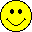 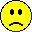 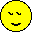 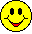 指一指：「家規」出現時，你會出現哪張臉？狀況一：晚上九點睡覺	狀況二：吃東西不可以挑食或偏食狀況三：不可以搶著看電視	狀況四：一天看一小時的電視狀況五：大人講話不可以插嘴	狀況六：哥哥、姐姐要讓弟弟、妹妹狀況七：功課寫完才可以玩	狀況八：東西不可以亂放，要物歸原位狀況九：見到人要打招呼問好【引起動機】畫一畫：喜、怒、哀、樂四張臉譜指一指：「家規」出現時，你會出現哪張臉？狀況一：晚上九點睡覺	狀況二：吃東西不可以挑食或偏食狀況三：不可以搶著看電視	狀況四：一天看一小時的電視狀況五：大人講話不可以插嘴	狀況六：哥哥、姐姐要讓弟弟、妹妹狀況七：功課寫完才可以玩	狀況八：東西不可以亂放，要物歸原位狀況九：見到人要打招呼問好【引起動機】畫一畫：喜、怒、哀、樂四張臉譜指一指：「家規」出現時，你會出現哪張臉？狀況一：晚上九點睡覺	狀況二：吃東西不可以挑食或偏食狀況三：不可以搶著看電視	狀況四：一天看一小時的電視狀況五：大人講話不可以插嘴	狀況六：哥哥、姐姐要讓弟弟、妹妹狀況七：功課寫完才可以玩	狀況八：東西不可以亂放，要物歸原位狀況九：見到人要打招呼問好【引起動機】畫一畫：喜、怒、哀、樂四張臉譜指一指：「家規」出現時，你會出現哪張臉？狀況一：晚上九點睡覺	狀況二：吃東西不可以挑食或偏食狀況三：不可以搶著看電視	狀況四：一天看一小時的電視狀況五：大人講話不可以插嘴	狀況六：哥哥、姐姐要讓弟弟、妹妹狀況七：功課寫完才可以玩	狀況八：東西不可以亂放，要物歸原位狀況九：見到人要打招呼問好5 分鐘10分鐘A3紙，摺四格畫好-喜、怒、哀、樂臉譜學習單二「我家的家規」將學生所寫資料彙整，當成「家規」出現時的「狀況」與感覺的連結。培養對於家規的調適能力。A3紙，摺四格畫好-喜、怒、哀、樂臉譜學習單二「我家的家規」將學生所寫資料彙整，當成「家規」出現時的「狀況」與感覺的連結。培養對於家規的調適能力。【發展活動】說一說：學習單三「家規有多少」1、家規是什麼？為什麼要遵守？2、你家現在正在實施的家規是什麼？3、你覺得現在正在實施的家規中需要做什麼改變嗎？4、目前你們有哪些家規是合適的？5、有哪些家規必須改變或拋棄的？6、你們家必須再制定新的家規嗎？說一說：學習單四「新時代家規」1、當有人不遵守或破壞規則時，會發生什麼事？2、你能夠對家裡的誰說你內心快樂或難過的感覺？3、如果你對某個人或某件事表示不贊成，你將怎麼做？4、當你對某些事不清楚時，你會提出疑問嗎？5、如果你覺得自己不被家人瞭解時，你能夠提出疑問，並加以說明清楚嗎？【統整與總結】老師統整歸納：學習單一「家規是什麼」、學習單二「我家的家規」－－學習如何與家人和睦相處。學習單三「家規有多少」－－瞭解並認同團體規範，體會並學習快樂的生活態度。學習單四「新時代家規」－－參與團體活動，體察人我互動因素及增進的方法。【發展活動】說一說：學習單三「家規有多少」1、家規是什麼？為什麼要遵守？2、你家現在正在實施的家規是什麼？3、你覺得現在正在實施的家規中需要做什麼改變嗎？4、目前你們有哪些家規是合適的？5、有哪些家規必須改變或拋棄的？6、你們家必須再制定新的家規嗎？說一說：學習單四「新時代家規」1、當有人不遵守或破壞規則時，會發生什麼事？2、你能夠對家裡的誰說你內心快樂或難過的感覺？3、如果你對某個人或某件事表示不贊成，你將怎麼做？4、當你對某些事不清楚時，你會提出疑問嗎？5、如果你覺得自己不被家人瞭解時，你能夠提出疑問，並加以說明清楚嗎？【統整與總結】老師統整歸納：學習單一「家規是什麼」、學習單二「我家的家規」－－學習如何與家人和睦相處。學習單三「家規有多少」－－瞭解並認同團體規範，體會並學習快樂的生活態度。學習單四「新時代家規」－－參與團體活動，體察人我互動因素及增進的方法。【發展活動】說一說：學習單三「家規有多少」1、家規是什麼？為什麼要遵守？2、你家現在正在實施的家規是什麼？3、你覺得現在正在實施的家規中需要做什麼改變嗎？4、目前你們有哪些家規是合適的？5、有哪些家規必須改變或拋棄的？6、你們家必須再制定新的家規嗎？說一說：學習單四「新時代家規」1、當有人不遵守或破壞規則時，會發生什麼事？2、你能夠對家裡的誰說你內心快樂或難過的感覺？3、如果你對某個人或某件事表示不贊成，你將怎麼做？4、當你對某些事不清楚時，你會提出疑問嗎？5、如果你覺得自己不被家人瞭解時，你能夠提出疑問，並加以說明清楚嗎？【統整與總結】老師統整歸納：學習單一「家規是什麼」、學習單二「我家的家規」－－學習如何與家人和睦相處。學習單三「家規有多少」－－瞭解並認同團體規範，體會並學習快樂的生活態度。學習單四「新時代家規」－－參與團體活動，體察人我互動因素及增進的方法。【發展活動】說一說：學習單三「家規有多少」1、家規是什麼？為什麼要遵守？2、你家現在正在實施的家規是什麼？3、你覺得現在正在實施的家規中需要做什麼改變嗎？4、目前你們有哪些家規是合適的？5、有哪些家規必須改變或拋棄的？6、你們家必須再制定新的家規嗎？說一說：學習單四「新時代家規」1、當有人不遵守或破壞規則時，會發生什麼事？2、你能夠對家裡的誰說你內心快樂或難過的感覺？3、如果你對某個人或某件事表示不贊成，你將怎麼做？4、當你對某些事不清楚時，你會提出疑問嗎？5、如果你覺得自己不被家人瞭解時，你能夠提出疑問，並加以說明清楚嗎？【統整與總結】老師統整歸納：學習單一「家規是什麼」、學習單二「我家的家規」－－學習如何與家人和睦相處。學習單三「家規有多少」－－瞭解並認同團體規範，體會並學習快樂的生活態度。學習單四「新時代家規」－－參與團體活動，體察人我互動因素及增進的方法。15分鐘10分鐘討論教學及價值澄清：經由質疑與討論，批判、修正，最後再由教師給予價值澄清。培養對於家規的調適能力。建立適當的家庭倫理觀念。討論教學及價值澄清：經由質疑與討論，批判、修正，最後再由教師給予價值澄清。培養對於家規的調適能力。建立適當的家庭倫理觀念。教學評量教學評量口語表達（學習單四：新時代的家規--建立適當的家庭倫理觀念）口語表達（學習單四：新時代的家規--建立適當的家庭倫理觀念）口語表達（學習單四：新時代的家規--建立適當的家庭倫理觀念）口語表達（學習單四：新時代的家規--建立適當的家庭倫理觀念）口語表達（學習單四：新時代的家規--建立適當的家庭倫理觀念）指導要點及注意事項指導要點及注意事項學習單請學生和家長共同討論完成並且請學生帶回學校進行討論。學習單請學生和家長共同討論完成並且請學生帶回學校進行討論。學習單請學生和家長共同討論完成並且請學生帶回學校進行討論。學習單請學生和家長共同討論完成並且請學生帶回學校進行討論。學習單請學生和家長共同討論完成並且請學生帶回學校進行討論。備註備註教學運用學習單，可使學生有充分的時間進行問題的思考並整理思緒，能使自己的發言更有條理，幫助整體活動的進行。教學運用學習單，可使學生有充分的時間進行問題的思考並整理思緒，能使自己的發言更有條理，幫助整體活動的進行。教學運用學習單，可使學生有充分的時間進行問題的思考並整理思緒，能使自己的發言更有條理，幫助整體活動的進行。教學運用學習單，可使學生有充分的時間進行問題的思考並整理思緒，能使自己的發言更有條理，幫助整體活動的進行。教學運用學習單，可使學生有充分的時間進行問題的思考並整理思緒，能使自己的發言更有條理，幫助整體活動的進行。大人不要小孩做的事為什麼原因我會聽從我會遵守例不要賴床！上學會遲到。不要慢吞吞的！浪費時間。不要亂跑亂跳！免得跌倒。不要插嘴！沒有禮貌。一二三大人要我做好的事為什麼原因我會聽從我會做到例會主動和認識的人打招呼禮貌的表現。一二三小孩不希望大人做的事為什麼原因他會接受他會遵守例爸爸不要抽菸、喝酒。身體會不好！老師不要出太多作業。沒時間改完！一二三家中的規定訂下規定的人我覺得這個規定怎樣遵守規定的人例晚上九點睡覺媽媽我不喜歡，因為會睡不著我和弟弟每個月全家大掃除媽媽我不喜歡，爸爸都不用掃全家人一二三四五1.有問題發生時，可以對家人表達自己的想法、感覺，提出討論以及面對解決。例如：自己的東西沒保管好，要用時，卻找不到或丟掉遺失了…2.家人之間的關係是平等的，每個人都同樣的重要，沒有大欺小或大讓小。例如：看電視時，有人想要看卡通影片，有人想要看動物奇觀…3.家中每個人的家事分工具有彈性且公平，沒有重男輕女的現象。例如：男生拖地，女生洗碗…4.家中每個人會做好自己能做的事（有責任感），來維持共同生活的規則與美好。例如：使用好物品後，會物歸原位，方便自己也方便別人…5.傷害或侵害到其他家人的想法或價值觀時，會感到抱歉。例如：批評或嘲笑某人喜好或嗜好（有人喜歡粉紅色，有人喜歡吃酸梅）…6.在家中容許犯錯，而且視錯誤為學習的過程，知錯能改是受到肯定與鼓勵的。7.家庭氣氛自然而快樂，每個人都有自己不同的特別之處。8.爸媽言行一致，他們是自我約束的管理者，常以身作則，也遵守家規。1234